17.04.2020г.     6-а класс    Тема. Декартова система координат на плоскости.1.Повторить п.5.9 , посмотреть видеоурок    https://youtu.be/yiZA9-CH8ScЗнаем! Да?  (выучить)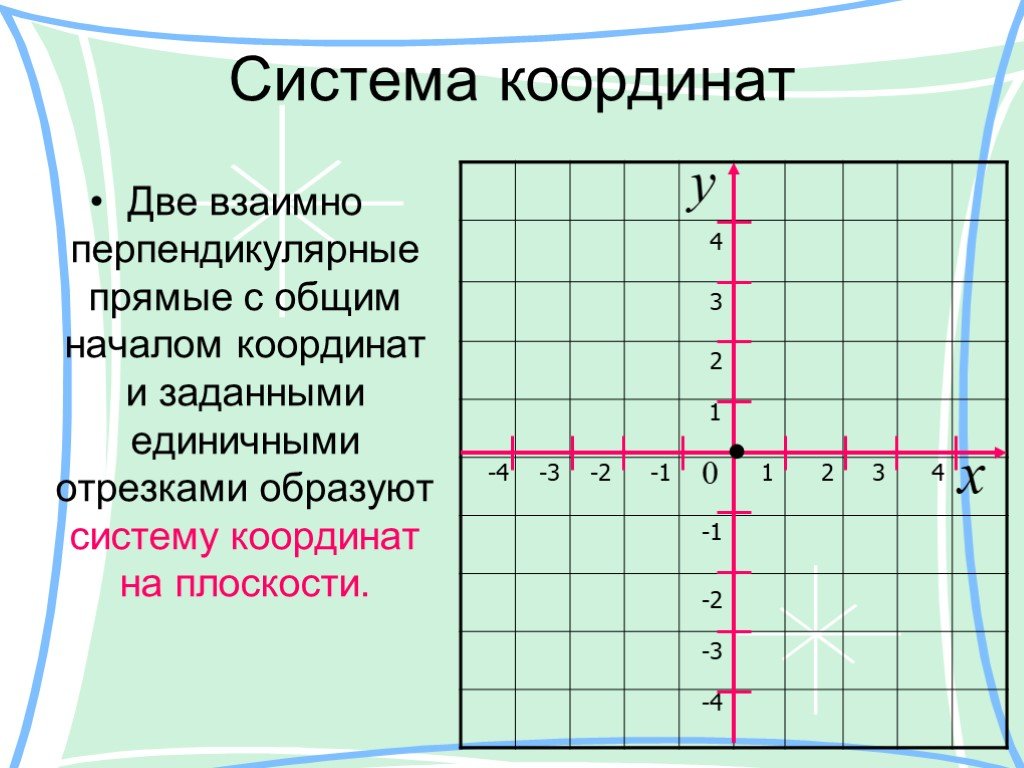 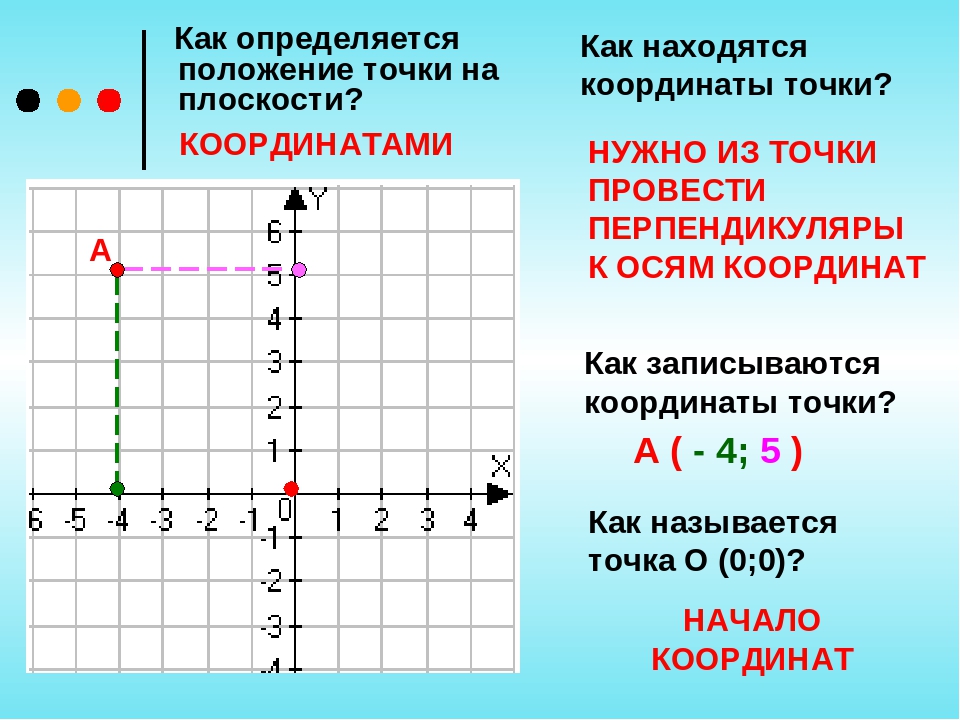 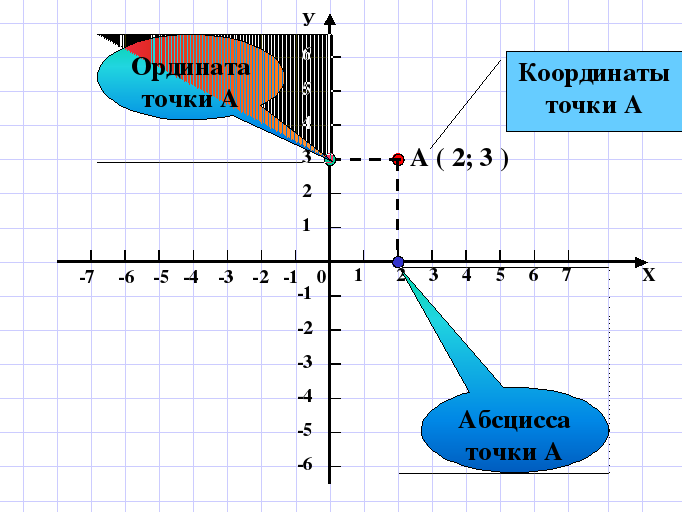 2. Выполните самостоятельно    №1067